Акт № 246/2020о выявлении объекта наружной рекламы и информации (ОНРИ), без разрешения, срок действия которого не истек, либо договора на установку и эксплуатацию на территории городского округа Павловский Посад Московской области «04» августа 2020 года проведена визуальная проверка объекта наружной рекламы и информации по адресу: Московская область, г. Павловский Посад, ул. Кузьмина, между домами 9 и 12.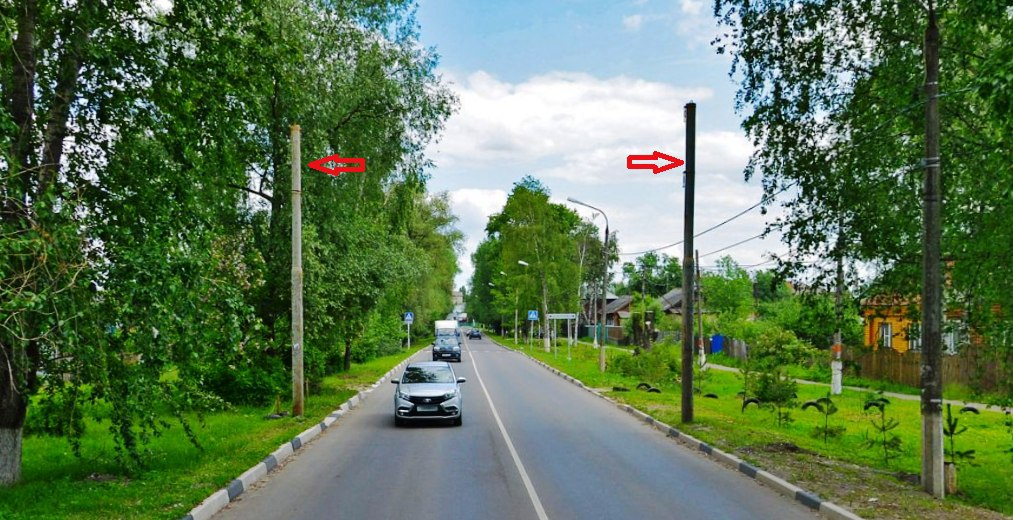 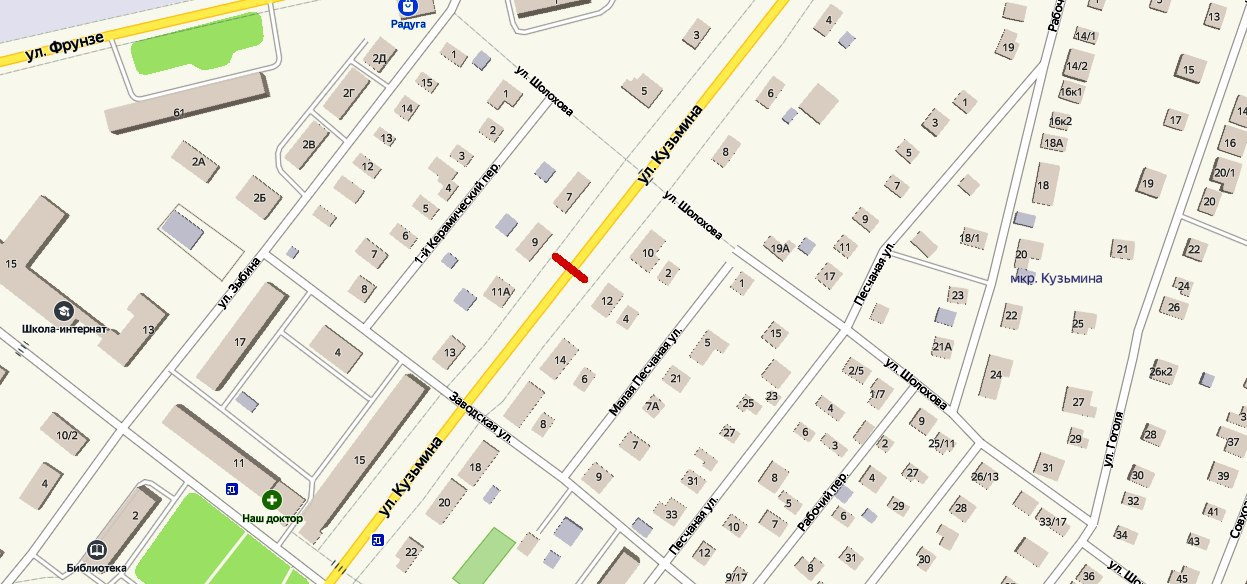 Владелец ОНРИ: неизвестенСобственник (иной законный владелец) имущества, к которому присоединена рекламная конструкция: неразграниченная собственность.В результате проверки выявлена рекламная конструкция, опора транспарант-перетяжка без разрешительной документации.Проверку провели:Главный эксперт отдела архитектуры, градостроительства и рекламы: (должность уполномоченного лица)___________ Ф.И.О. Алексеева Елена Юрьевна  (подпись)Главный эксперт отдела архитектуры, градостроительства и рекламы: (должность уполномоченного лица)___________ Ф.И.О. Цыплакова Ирина Сергеевна  (подпись)